        Sermon Notes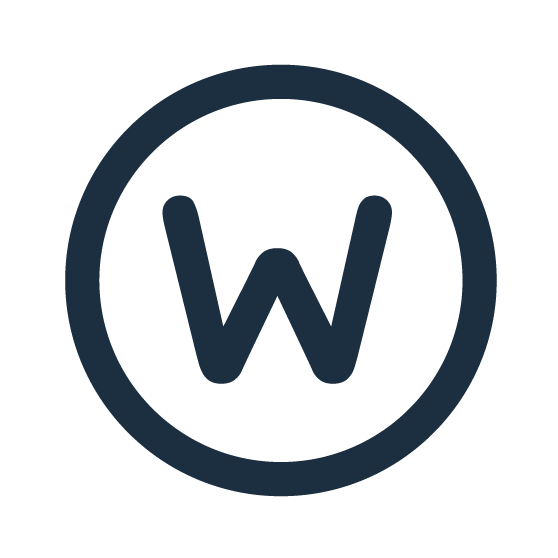 A 2020 Vision for The Well ChurchPastor Ron WoodJanuary 5, 20202 Peter 1:1-11What are we to be about?Point 1:  The Well Church is as Healthy as Its P__________ Are.2 Peter 1:1-2Two Words for Knowledge Used in this Passage:Gnosis- 	 H_____________ Knowledge.    	 Knowledge that Produces G______.               (vv.1:5,6)Epignosis- H_____________ Knowledge. Knowledge that Produces S_______. (1:2,3,8)1 Peter 1:3-4Point 2:The People of the Well Church Need to S____ to Grow1 Peter 1:5-7Progression of Growth- Pyramid of 8 V__________.Growth comes By the P____ of G__- as we Make Every Effort.(vv. 5,10)F_________- 	  Foundation of our Christian Growth.G_________-	  Moral Excellence.K_________-	  Gnosis. Head Knowledge. Self-C_____-	  God working in concert with our will.P_________- 	  Staying on Course.G ________-	  Right View of God and Others.M_____ Affection- (Brotherly Kindness)   Philadelphia. Treating others like family.L________ - 	  Seeking the Highest Good for Others.1 Peter 1:8-91 Peter 1:10-11 Point 3:The Well Church Needs to be S___________to Promote S________ Growth in Its People.Our Message:T___________________ Our Community through the healing l_________ of Jesus Christ.Our Mission:R_____ the World, R______ Faithful Followers of Jesus Christ.Our Growth Path:C______, G________, And S________.First Steps	B_________.		John 1:12	Be B________.	Acts 9:17–18Next Steps	A___________ a C_______________ Class.	P______________ in a R__________ Class.	J________ a L_____________ Group.	Find a Place to S_________________.Application:   What is your N________ S________?For Some it’s the First Step.For Some it’s the Next Step